Zał. nr 2 do zapytania ofertowegoGablota wisząca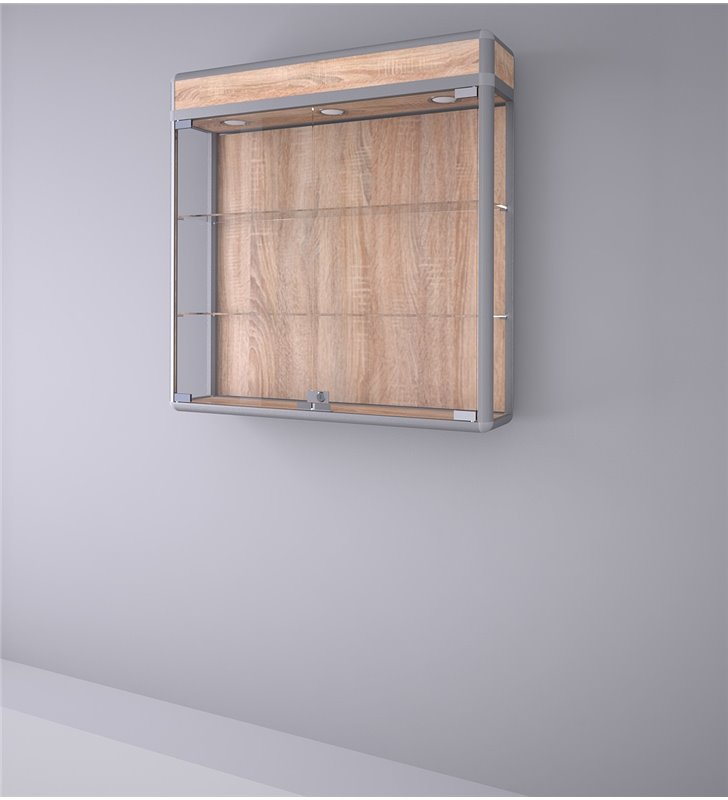 Gablota stojąca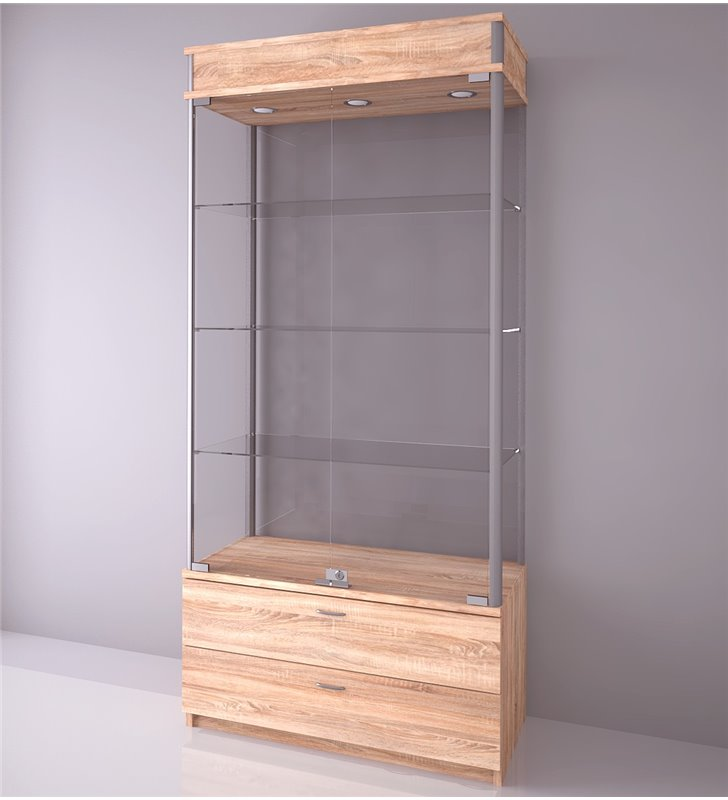 